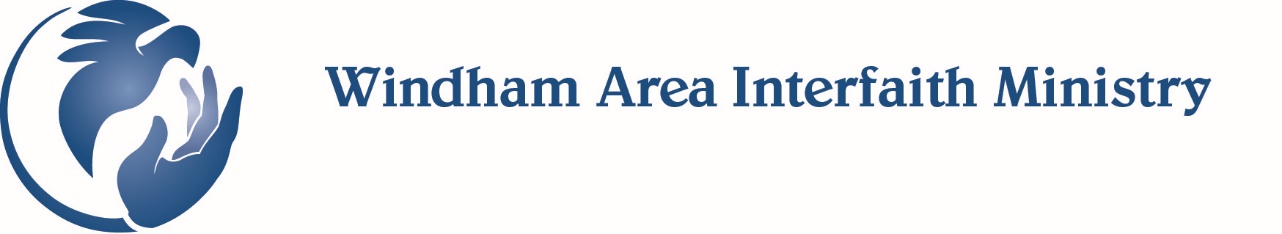 Date:__________________________Donor/Group Name______________________________________________________Contact Person __________________________________________________________Address ________________________________________________________________Work # (   ) ______________________     Home # (    ) __________________________Email _________________________________Preferred family size ____________________q I (the donor) intend to deliver gifts and a dinner gift card directly to the FAMILY on:Date____________________________  Time______________________________q     I intend to deliver gifts and a dinner gift card to WAIM for family pick-up:Delivery is at 866 Main St, Willimantic CT 06226 (side entrance), Tuesday thru Friday between 9am and noon. Comments:__________________________________________________________________________________________________________________________________________________________________________________________________________________________________________Please email application to: volunteeradmin@waimct.org ; drop it off at WAIM, 866 Main St., Willimantic; or mail to: WAIM, P.O. Box 221, Willimantic CT 06226